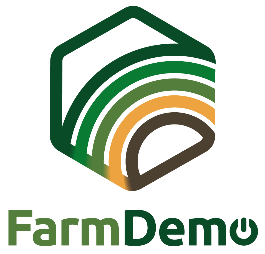 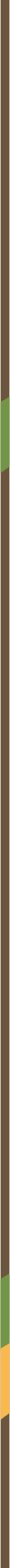  :, Registrazione/consenso informato Firmando questo documento, il partecipante dà il consenso a (i partner di) nome dell'organizzazione/progetto di elaborare e analizzare qualsiasi dato prodotto durante il tipo di evento. Il partecipante acconsente che durante il tipo di evento vengano realizzati verbali, foto e registrazioni video o audio. In futuro, questi dati potranno essere utilizzati sia per specificare lo scopo per il quale le registrazioni saranno utilizzate, ad esempio, la ricerca sull'organizzazione di manifestazioni agricole, l'educazione sull'uso di pesticidi sul grano, la comunicazione ai membri di un'organizzazione. I dati saranno memorizzati in una posizione di rete protetta da password, accessibile solo da (i partner di) nome dell'organizzazione/progetto. Nessun nome individuale apparirà in relazioni o pubblicazioni pubblicate da Nome dell'organizzazione/progetto, a meno che il partecipante non abbia dato il suo esplicito permesso. In ogni momento, il partecipante ha il diritto di accedere, modificare o cancellare i suoi dati personali memorizzati da Nome dell'organizzazione/progetto.NOMEORGANIZZAZIONEFIRMA12345678910